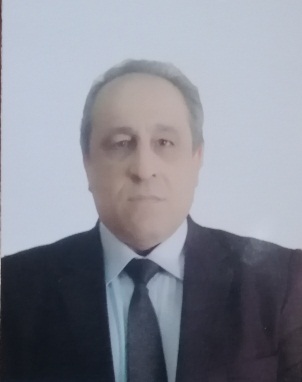 السيرة الذاتيةالمعلومات الشخصيةالتحصيل الدراسيالعمل الاداريالخبرة في مجال التدريسالمنشورات والكتب والبحوثنشاطات علميةالحسابات الشخصية في المخرجات العالميةالاسم الرباعيحسين ظاهر حمود يوسفالجنسيةعراقيةاللقب العلمياستاذالبريد الالكتروني الرسمي الخاص بالجامعةhussein_d62@uomosul.edu.iqالبريد الالكتروني الشخصيhussein_d62@yahoo.comدكتوراهدكتوراه _ حضارة العراق القديمماجستيرماجستير_ حضارة العراق القديمبكالوريوستاريخالعملمقرر قسم الاثار1994_ 1998 كلية الاداب_جامعة الموصل                                        رئيس قسم الاثار/كلية الاداب /جامعة الموصل 1998_2008                                         عميد كلية الاثار2015_2019جامعة الموصلالتدريستدريس (21)مادة دراسية في قسم الاثار الحضارة/دراسات اولية                                  تدريس (6) مواد ماجستيراثار قديمة                      تدريس (4) دكتوراه اثار قديمة                           تدريس (4) مواد دكتوراه اثار اسلامية                    تدريس (6) مواد دكتواه تاريخ قديم                       تدريس (6)مواد ماجستير تاريخ قديم                         الاشراف: انجز الاشراف على (21) رسالة ماجستيرو(9) اطايح دكتوراهالكتبالبحوث(31) بحثالمشاركة في المؤتمرات الدولية13المشاركة في المؤتمرات المحلية24المشاركة في الندوات32المشاركة في ورش العمل18المشاركة في الحلقات النقاشية86حساب الباحث العلمي Google Scholarhussein_d62@uomosul.edu.iqحساب البوابة البحثية Research Gate